La Cité des SciencesFiche prof A2La Cité des Sciences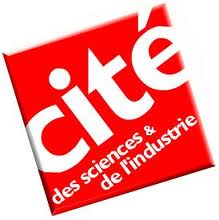 La Cité des Sciences et de l’Industrie se trouve à Paris. Ouverte en 1986, elle est dans le Parc de la Villette.Exercice 1 : Observer la carte ci-dessous :a). Compléter les phrases : loin de		près de		à droite du 		à gauche de 		au nord de1. La Cité des Sciences se trouve loin de la Tour Eiffel.2. La Cité des Sciences est au nord de Paris.3. Elle se situe près de Montmartre (a). 4. Notre-Dame (b) est à droite de la Tour Eiffel. 5. L’Arc de Triomphe (c) est à gauche du Louvre (d).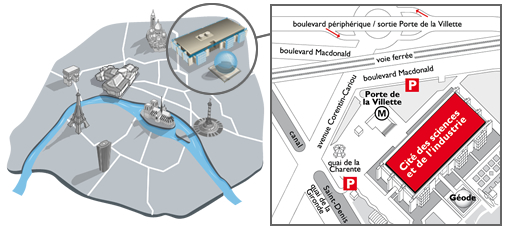 b). Compléter le texte avec les mots suivants : « station », « première », « près de », « sortie », « métro », « droite »« Pour aller à la Cité des Sciences, tu peux prendre le métro jusqu’à la station Porte de la Villette. Sinon, tu peux y aller en voiture, le parking est près de Macdonald. Quand tu es sur le Boulevard Périphérique, tu tournes à droite et tu prends la sortie Porte de la Villette. Tu prends la première à gauche Boulevard Macdonald ».Exercice 2 : Voici les principaux lieux de la Cité des Sciences et de l’Industrie. Retrouver où l’on peut voir les expositions suivantes sur la carte : a).Cité des enfants 		b). Exposition Explora 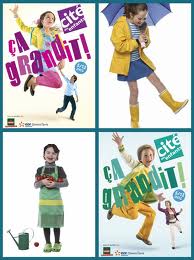 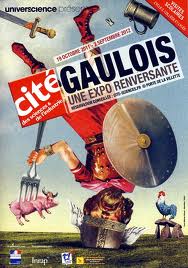 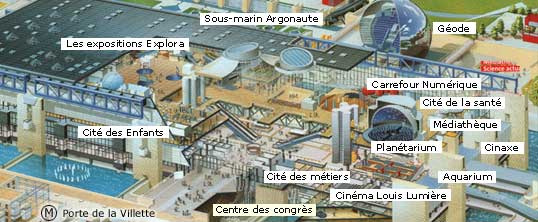 c). Cité des métiers 	d).Explora 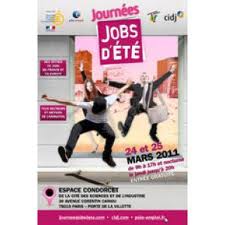 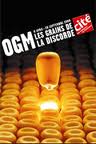 e). À votre avis, que peut-on voir dans un planétarium ? On peut y voir une reproduction des planètes, du système solaires et des mouvements des astres.f). Que voit-on dans un aquarium ?On voit des poissons et les différentes espèces auqatiques.i). Que trouve-t-on dans une médiathèque ?On trouve des livres, des bandes-dessinées, des journaux, des CD et des DVD.j). Que fait-on dans un Centre des Congrès ?On  organise des événements culturels, artistiques, professionnels et politiques. 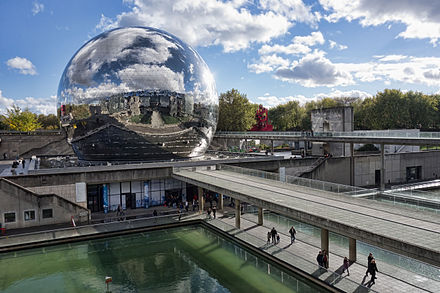 Le bâtiment le plus connu de la Cité des Sciences et de l’Industrie est la Géode.La Géode est un cinéma IMAX avec un écran géant de 36 m de diamètre et de 1000 m² de superficie. Cette construction sphérique pèse 6 000 t.Exercice 3 : Écrire les chiffres et les unités de mesure en lettres : a). 36 m : trente-six mètresb). 1000 m² : mille mètres carré c). 6 000 t : six mille tonnes Dans la partie Explora, on trouve différentes expositions scientifiques.Exercice 4 : À partir des dessins suivants, trouver de quel domaine il s’agit : a). 10+10 : les mathématiquesb).  : le sonc).  : la lumièred).  : les étoiles, les constellationse).  : le domaine automobile, les transportsf).  : la géographieExercice 5 : Présenter la présidente de la Cité des Sciences et de l’Industrie à partir de sa fiche d’identité.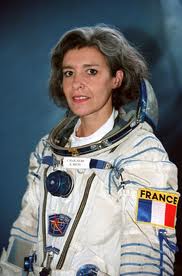 Nom : HaigneréPrénom : ClaudieNationalité : françaiseDate de naissance : 13 mai 1957Études : médecineProfession actuelle : Présidente de la Cité des Sciences et de l’IndustrieProfession précédente : Spationaute, ministre déléguée à la RechercheParticularité : Première femme spationaute françaiseExemple de texte : 
Claudie Haugneré est Présidente de la Cité des Sciences et de l’Industrie. Elle est française. Elle est née le 13 mai 1957. Elle a étudié la médecine. Avant, elle était spationaute et ministre déléguée à la Recherche. Elle est la première femme spationaute française. ThèmesLes monuments de France
Paris
Les sciences
Idées d’exploitations pédagogiquesObjectifs communicatifsSavoir indiquer son chemin à quelqu’unSavoir faire le lien entre un lieu et ses activités Kommunikative færdighederIdées d’exploitations pédagogiquesObjectifs linguistiques Réviser les prépositions de lieu 
Les lieux Sprog og sprogbrugIdées d’exploitations pédagogiquesObjectifs culturels Découvrir un lieu clé de Paris Kultur- og samfundsforholdStratégie métacognitive SprogtilegnelseTemps à y consacrer 60 minutes